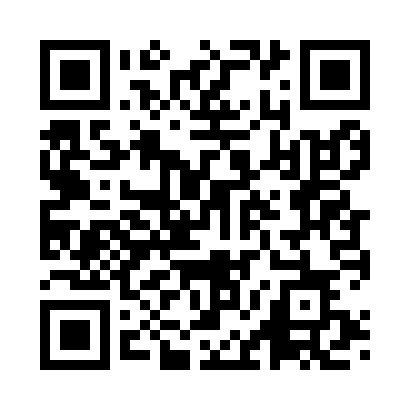 Prayer times for antria, ItalyWed 1 May 2024 - Fri 31 May 2024High Latitude Method: Angle Based RulePrayer Calculation Method: Muslim World LeagueAsar Calculation Method: HanafiPrayer times provided by https://www.salahtimes.comDateDayFajrSunriseDhuhrAsrMaghribIsha1Wed4:126:051:096:088:1510:002Thu4:106:031:096:098:1610:023Fri4:086:021:096:098:1710:044Sat4:066:011:096:108:1810:065Sun4:045:591:096:118:1910:076Mon4:025:581:096:118:2110:097Tue4:005:571:096:128:2210:118Wed3:585:551:096:138:2310:139Thu3:565:541:096:138:2410:1410Fri3:545:531:096:148:2510:1611Sat3:525:521:096:158:2610:1812Sun3:505:511:096:158:2710:2013Mon3:495:501:096:168:2810:2114Tue3:475:481:096:178:3010:2315Wed3:455:471:096:178:3110:2516Thu3:435:461:096:188:3210:2717Fri3:415:451:096:198:3310:2818Sat3:405:441:096:198:3410:3019Sun3:385:431:096:208:3510:3220Mon3:365:421:096:208:3610:3321Tue3:355:421:096:218:3710:3522Wed3:335:411:096:228:3810:3723Thu3:315:401:096:228:3910:3824Fri3:305:391:096:238:4010:4025Sat3:285:381:096:238:4110:4126Sun3:275:381:096:248:4210:4327Mon3:265:371:106:248:4310:4428Tue3:245:361:106:258:4310:4629Wed3:235:361:106:258:4410:4730Thu3:225:351:106:268:4510:4931Fri3:215:351:106:268:4610:50